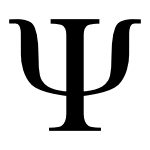      Welcome Students!!  This course delves into the fascinating world of psychology, the study of the mind and human behavior.  We will explore and challenge some of the great minds of psychology.  We will research scientific aspects of both conscious and unconscious thought, and study environmental and emotional influences that affect human behavior.  This course offers insight into the state of mental health, maybe even… the human soul.   My hope is that by the end of this semester, you will have a better understanding of the world in which you live and a desire to embrace your part in making it a better place for us all.Class Requirements: Students must have a Psychology folder for this class.  The binder must contain this class overview, all of your notes, and handouts.      Students should come to class everyday prepared to learn and participate by bringing their notebook, and a writing instrument.Grades:     All student performance will be evaluated based on test/quiz scores, classroom assignments, homework*, and participation.  The grading scale will be as follows:		90 - 100% = A		80 -   89% = B		1st  9 weeks grade =   40% overall grade		70 -   79% = C		2nd  9 weeks grade =   40% overall grade 		60 -   69% = D		     Semester Final =   20% overall grade                     Below 60% = F     	              Semester Grade =  100%       * Late assignments will result in a 10% total deduction for every class period late.Expectations:Respect yourself and others at all timesBe on time and prepared for classAllow others to speak without interruptionUse appropriate languageTurn off all electronic devices when entering the classroomTardies / Sweep:     Mountain Pointe does not tolerate tardies.  We implement a sweep policy for tardies.  If a student does not make it to class on time, he/she will report to a designated area for the entire class period.  The student must sign in to the sweep room, or he/she will be considered unexcused.  When a student misses a class, it is the student’s responsibility to see the teacher to get the day’s assignment.  In my class, I leave the assignments available in bins or students may access my website for missed work.  The sweep policy is explained in full detail in the student handbook.   Absences:      If you are absent from class, it is your responsibility to get all notes.  Students with excused absences have one week to complete all class work.  Tests and quizzes must be completed within two days of excused absences.  Unexcused absences will not be accepted.  After your 10th absence, you will be dropped from my roster. Other School Policies:Dress Code – Mountain Pointe’s dress code is very specific.  Whether I agree or not, I will strictly follow the policy.  You will be sent to the office if dressed inappropriatelyNo Cell Phones, Beepers, CD players, ipods, MP3s, etc.Must carry big pass when out of classroomCannot leave class the first or last 10 minutes of the periodNo writing on the desks, if caught writing on my desks…you will clean all desks Cheating and/or plagiarism results in a disciplinary referral to the officeTidbits:     This is a semester class.  It should be an interesting and fun class for the most part.  This class will be your favorite class of the day, IF you come in prepared, with an open mind and respectful to the rest of us.  Psychology is a perfect example of, “you will get from this class, what you are willing to put into it”.  I have the hope that you will come out of this class with a genuine desire to further understand your fellow humans’ emotions and behaviors and a similar compassion for all living things.  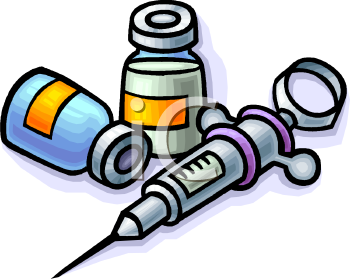 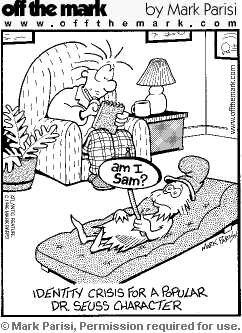 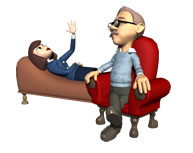 